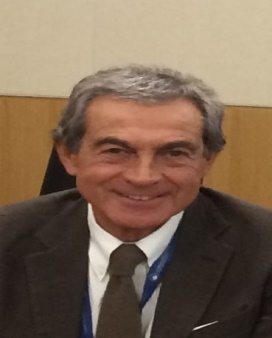 Professor of Internal Medicine at the Second University of Naples, Sergio Bonini is at present Research Associate at the Italian National Research Council (CNR), Institute of Translational Pharmacology, Rome. From 2013 to 2017 he was Expert-on-Secondment, Advisory Function-Senior Medical Officer at the European Medicines Agency, where he is now National Expert. M.D. degree at the University of Rome “La Sapienza” in 1971. Board certified in Allergology and Clinical Immunology (1972), Gastroenterology (1973) and Internal Medicine (1984).Research of Prof. Bonini has mainly focused on allergic and autoimmune diseases (Charles Blackley Awardee in 2010)  as well as, under the mentorship of the Nobel Prize Professor Rita Levi Montalcini, on the role of Nerve Growth Factor in allergic inflammation and tissue remodelling. Scientific production of Prof. Bonini includes approx. 500 publications (more than 300 indexed by ISI ; H-index > 70). The most cited papers include the original description of a late-phase reaction in the eye after allergen provocation, the first report on the potential relevance of NGF in asthma and allergic inflammation, the description of genetic and environmental factors (infections, smoking, physical activity) influencing allergy phenotypes.Professor Bonini is listed among the 100 Top Italian Scientists/Clinical Sciences working in Italy and abroad (www.topitalianscientists.org)Prof. Bonini is Past-President of the Italian Medical Society in Great Britain (President 2016-2018), Past-President of the European Academy of Allergology and Clinical Immunology (President 1998-2001)) and Honorary member of the Rumenian Academy of Sciences and of the Belgian, Hungarian and Argentinian Societies of Allergology and Clinical Immunology. He is Member of the Scientific Committee of the Italian Embassy in London and has been part of several international (WHO, IAACI-WAO, EAACI, AAAAI, European Medicines Agency) and national (Ministry of Health, Italian Drug Agency) expert board panels. Co-founder of Allergy, he is co-editor of the BJCP Series on EMA Guidelines and editorial board member and/or referee of several international journals.CURRICULUM VITAE                                

Sergio Bonini
Address:    Via Ugo de Carolis 59, 00136 Rome, Italy                   Waldemar Avenue 25, SW6 5LB, London, UK
Tel.:           Home +39 06 35341450; Mobile +39 335 8281132                  Home +44 020 7731 5307; Mobile +44 758 6080254
E-mail:      se.bonini@gmail.com
Place and Date of Birth: Rome, July 22nd, 1947
Status: Married with M. Paola Rumi, 1 Son (Matteo, M.D.)
Nationality: ItalianORCID ID  https://orcid.org/0000-0003-0079-3031Scopus Author ID: 8739114400WebofScience ID : T-6594-2019

Education

1965-1971 Faculty of Medicine, Univ. of Rome "La Sapienza"
1971-1973 Specialization School in Gastroenterology, Univ. of Rome "La Sapienza"
1973-1975 Specialization School in Internal Medicine, Univ. "Cattolica del Sacro Cuore", Rome
1975-1976 Specialization School in Allergology and Clinical Immunology, Univ. of Rome "La Sapienza"
1976-1984 Specialization School in Internal Medicine, Univ. of Rome "La Sapienza"

Qualifications

1971 Degree in Medicine and Surgery
1972 Qualification in Medicine and Surgery (M.D.)
1973 Specialization in Gastroenterology
1976 Specialization in Allergology and Clinical Immunology
1984 Specialization in Internal Medicine

Posts Held 

1971-1975 Resident, (Medico Interno), Psychiatric Clinic and Dept. of Medicine, Univ. of Rome "La Sapienza"
1975-1981 Temporary research worker (Contrattista), Dept. of Medicine, Univ. of Rome "La Sapienza"
1977-1983 Teacher, Specialization School in Allergology and Clinical Immunology ,Univ. of Rome "La Sapienza"
1981-1988 Permanent research worker (Ricercatore), Dept. of Medicine, Univ. of Rome "La Sapienza"
1988-1991 Associate Professor of Rheumatology, Univ. of Naples
1988-2005 Postgraduate Schools of Rheumathology and of Allergology and Clinical Immunology Second Univ of Naples
1991-2005 Associate Professor of Clinical Immunology and Allergology,Second University of Naples
2002-2005 Scientific Director, IRCCS San Raffaele, Rome, Italy
2005-2010 Member of the R&D Commission of the Italian Drug Agency
1996- 2005Allergy Consultant, Institute of Sports Medicine, Italian National Olympic Committee (CONI), Rome.1996- Associate Researcher, Inst. of Translational Pharmacology, (ex Neurobiology and Molecular Medicine), CNR, Rome2005-2017 Professor of Internal Medicine, University of Campania Luigi Vanvitelli (previously Second University of Naples)
2010- 2013 Consultant to the Italian Drug Agency (AIFA)
2013- 2017 Expert on Secondment, Advisory Function Senior Medical Officer, European Medicine Agency, London2017- Expert European Medicines Agency


Research, Educational and Clinical ActivityResearch activity has mainly been devoted to the study of allergic and autoimmune diseases (autoantibodies, IgE, allergens, late-phase reaction, genetics and prevention of atopy, allergic inflammation and tissue remodelling). Recent research dealt with modulation of allergic inflammation (Nerve Growth Factor and Sex Hormones), allergic eye diseases and sports allergy.Author of over 500 papers (more than 300 indexed by ICI; Citations >25.000; H-Index > 70Visiting research worker at the Middlesex Hospital Medical School in 1979-1980-1981
Clinical and educational duties have included clinical assistance to in-patients in Departments of Internal Medicine, clinical activity in out-patient allergy clinic and tuition to medical students and postgraduate students in Allergology and Clinical Immunology and Rheumatology. Wide experience in laboratory techniques in Allergology and Clinical Immunology.Editorial, organizing and Consulting Activity
Founder and Associate Editor of Allergy - The European Journal of Allergy and Clinical ImmunologyMember of the Editorial Board of several allergy journals and of the Enciclopedia Medica Italiana.
Scientific Secretary of several international and national congresses.
Chair and/or member of several Scientific Committees  (WAO, EU, EAACI, AAAAI, Italian Ministry of Health). Prizes and AwardsR.W. Philip Lecturer on Life-style and Allergy at the Royal College of Physicians (Edinburgh 2009)Charles Blackley Award (EAACI,2010)Congresses
Over 100 invited lectures at national and international Congresses of Scientific Societies
Scientific Societies - President Italian Medical Society of Great Britain (2016-2018)
- President (1998-2001) of the European Academy of Allergy and Clinical Immunology [Secretary General (1986-1998) and Treasurer  (1986-1995)].
- Member of the Executive Committee of the Italian Society of Allergology and Clinical Immunology).
- Honorary member of the Romanian Academy of Medical Sciences.
- Honorary member of the Argentinian, Belgian and Hungarian Societies of Allergology and Clinical Immunology.PUBLICATIONShttps://scholar.google.co.uk/citations?user=d2dGiVwAAAAJhttps://orcid.org/0000-0003-0079-3031https://publons.com/researcher/3022530/sergio-bonini/publications/https://www.scopus.com/authid/detail.uri?authorId=8739114400